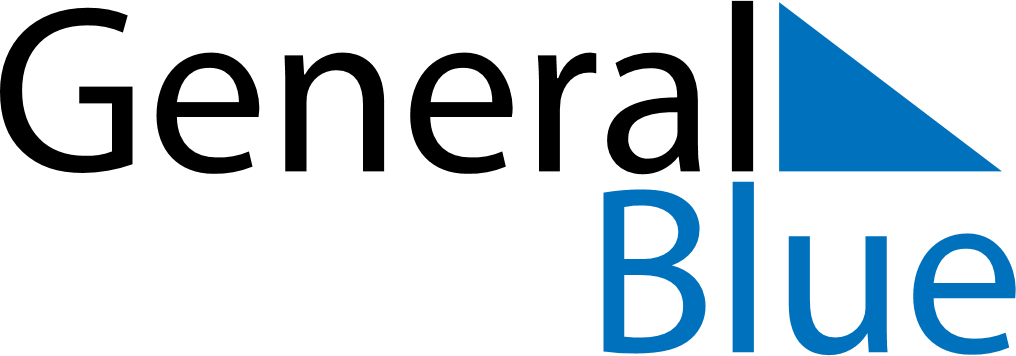 February 1680February 1680February 1680February 1680February 1680SundayMondayTuesdayWednesdayThursdayFridaySaturday1234567891011121314151617181920212223242526272829